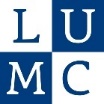 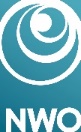 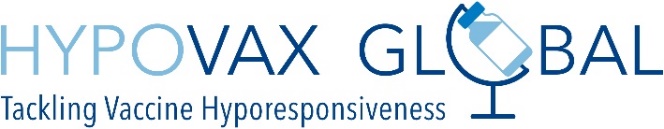 Lorentz Center Workshop: Connecting people to reverse vaccine hyporesponsivenessPlease send the completed form, together with  your curriculum vitae / resume, by e-mail to hypovaxglobal@lumc.nl by 15 November 2023. In the email subject line please use “Early-career application for Lorentz Workshop”If your application is successful, please note that HypoVax Global will cover accommodation and meals for the duration of the workshop. Travel costs will not be covered. APPLICANT CONTACT DETAILS NameAddressPhoneE-mailORCID Number (if available)education and employment details Nationality:Education:List your academic degrees from most recent to first Education:List your academic degrees from most recent to first Education:List your academic degrees from most recent to first Education:List your academic degrees from most recent to first Education:List your academic degrees from most recent to first Date Received DegreeSubjectUniversity/InstitutionWork ExperienceCurrent employment:Work ExperienceCurrent employment:Work ExperienceCurrent employment:Position (Title)Name of EmployerDate of appointment: Date of appointment: Previous employment: Previous employment: Dates employed (Month and  year)PositionEmployer name Research Experience:  Please describe your research career to date, including any projects undertaken as part of a degree, or as part of your previous work; also mention any prizes, or special achievements at undergraduate or post-graduate level (maximum 500 words).Publications:  Please list any publications.  Please give the full citation including all authors, the title of paper and journal in which it was published. Submitted manuscripts can be included Hypovax WorkshopHow will attendance at this workshop help your research career?:  Please describe why you wish to attend the HypoVax workshop and how this will help your career (maximum 300 words).Referee:  Please provide the names and contact details of two referees who we could contact.                    No reference letters are requiredReferee:  Please provide the names and contact details of two referees who we could contact.                    No reference letters are requiredReferee:  Please provide the names and contact details of two referees who we could contact.                    No reference letters are requiredReferee 1Name:Position:Institution:Telephone number:E-mail address:Referee 2Name:Position:Institution:Telephone number:E-mail address: